Главная технологическая революция 21 века — 3D–печать«Придет время, когда наука опередит фантазию»Жюль Верн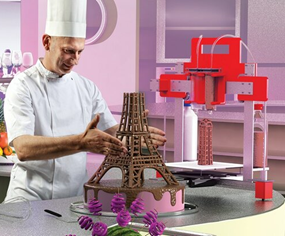 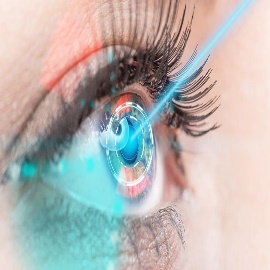 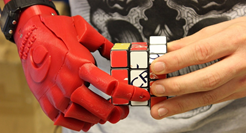 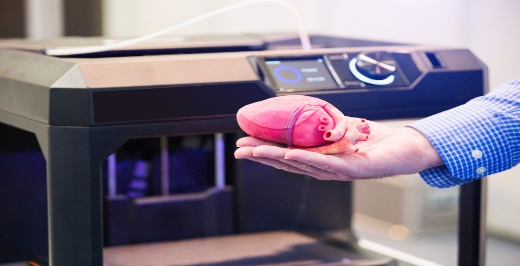 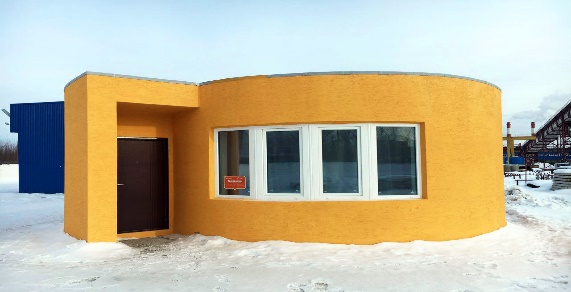 